Instrumentos de avaliaçãoValor total da avaliação: 10 pontos (N3 da Etapa I)ENTREGA DO PORTFÓLIO = 4 PONTOS1) Esquema sobre texto “Infância e história”: 0,3 (um por grupo)2) Memorial sobre histórias na infância: 0,7 (individual)3) Texto de análise comparativa: 3 pontos (um por grupo)OrientaçõesOs contos de fada e os textos literários para criança evocam questões existenciais, dilemas e conflitos que fazem parte da realidade. O universo ficcional ajuda a criança a organizar seu pensamento.Para elaborar a análise solicitada, o grupo deverá pensar na seguinte questão: sobre qual dilema ou questão existencial refletimos a partir da leitura do conto de fadas e do livro?O texto de análise deve discutir como esse dilema é abordado em ambas as obras. Segue uma sugestão de estrutura textual: 1) Parágrafo de introdução: explicitar qual é o dilema que irá ser discutido, quais são as obras lidas e o contexto em que foram escritas. 2) Parágrafo 2: abordar como o dilema aparece relacionado às personagens e suas ações no conto de fadas.3) Parágrafo 3 e 4: abordar como o dilema aparece relacionado às personagens e suas ações no livro lido.4) Parágrafo 5: refletir por que abordar esse dilema pode ser importante para as crianças (lembrar das concepções de infância).5) Parágrafo 6: opiniões do grupo sobre qual obra provoca reflexões mais profundas, se alguma das obras pode provocar reflexões importantes para leitores jovens etc.  SABATINA = 3 PONTOSEm aula, cada estudante deve sortear uma pergunta sobre o livro lido. Na sequência, terá de respondê-la, ocupando, no máximo, 3 minutos para sua fala.RELEITURA = 3 PONTOSO grupo deve elaborar uma fotonovela ou uma esquete, constituindo uma releitura de uma cena do livro. Para isso:Selecionem uma cena ou trecho marcante.Pensem em como essas ações seriam vividas se as personagens fossem jovens como vocês.Construam uma sequência de fotonovela (mínimo: 10 fotos) ou uma esquete teatral (mínimo: 5 minutos).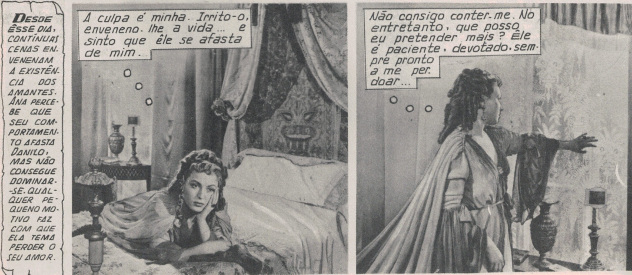 